Publicado en   el 22/01/2014 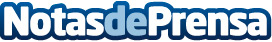 Intensísima semana de trampolines en MadridTras la exitosa Pepsi Diving Cup de Las Palmas a principios de año en las instalaciones del CN Metropole, vuelve un año más una ración doble de Campeonatos de España de Invierno, el LVI Absoluto los días 23 y 24 de enero, y el XII de Grupos de Edad los días 25 y 26. La sede, el Centro de Natación M—86, con un completo programa individual absoluto de trampolín de 1 y 3 m. y plataforma; y sincronizado de 3 m. y plataforma; y de edades con trampoSALTOS Intensísima semana de trampolines en Madrid  Datos de contacto:Nota de prensa publicada en: https://www.notasdeprensa.es/intensisima-semana-de-trampolines-en-madrid Categorias: Otros deportes http://www.notasdeprensa.es